STATE OF CALIFORNIADEPARTMENT OF PARKS AND RECREATIONNORTHERN BUTTES DISTRICTLAKE OROVILLE SECTORORDER NO. 645-422“Thermalito Diversion Pool Ramps, Docks, and Restroom Hours, Lake Oroville SRA”January 1, 2024In order to ensure the health, safety, and convenience of the public, the following regulations shall apply, in accordance with the provisions of Section 4326 of Title 14, California Code of Regulations, the following waters and facilities of Lake Oroville State Recreation Area shall be open to boating:The Thermalito Diversion Pool from the upstream "No Boats" buoy-line below Oroville Dam to the downstream "No Boats" buoy-line below the Union Pacific Railroad Bridge.Public use of the Thermalito Diversion Pool and adjacent State Lands shall be subject to the following regulations:Vessels with gasoline powered motors are prohibited and shall not be used, launched, or otherwise employed to access the waters of the Diversion Pool.Exception to this will be permitted for administrative and emergency purposes to the employees of the Department of Water Resources and the Department of Parks and Recreation, their agents and designees.All vessels shall be operated at a speed of 5 mph or less.Vehicles shall not remain inside the entrance gate after sunset.Exceptions to this order may only be granted in writing by the Northern Buttes District Superintendent, 400 Glen Drive, Oroville, CA 95966.Nothing herein contained shall be construed in derogation of other provisions of law.Signed original at Northern Buttes District Office___________________________________Matt TeagueDistrict SuperintendentAUTHORITY: State of California Public Resources Code Section 5003. California Code of Regulations, Title 14, Division 3, Section 4300, 4301, 4305, 4326Copies of this order have been posted with the Chief, Northern Division (Sacramento), at the Northern Buttes District Office, Clear Lake Sector, Cascade Sector Office, and at the Unit(s) affected and noted above.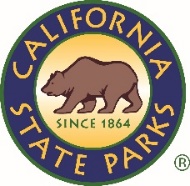 